Raz Kids login InformationStudent login is their first name … except Sofia and she is Sofia O. and their password is also westiehttps://www.kidsa-z.com/main/Login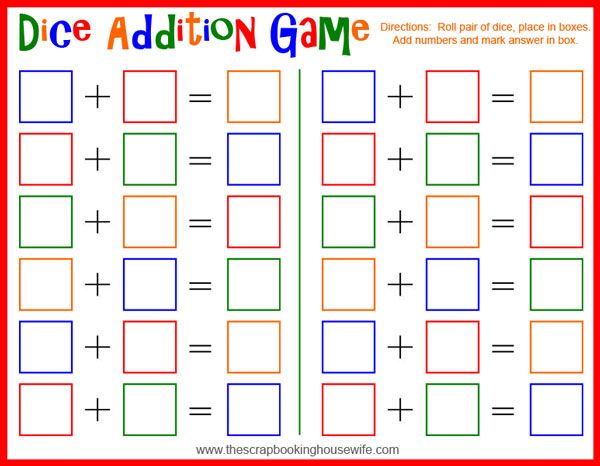 Monday20 minutes of Reading- Read “Plant Song” mini book 20 minutes of Writing Word work - Illustrate your poem. Use dialogue, speech and thought bubbles. Make your characters MOVE! Word Work.20 minutes of Math- Standard Measurement (one lesson daily)Tuesday20 minutes of Reading- Read “Plant Song”20 minutes of Writing Word work - Read your poem and look for focus letter sounds. Look for the capital and lowercase letters. Identify punctuation, words that rhyme, initial or ending sounds 20 minutes of Math – Standard Measurement (one lesson daily)Wednesday20 minutes of Reading – Read the poem, “Plant Song”  and look for all the high frequency words you know. Using a highlighter, underline these words.20 minutes of Writing/ Word work – Read the poem: sort words and pictures Parts of speech. Word work Newspaper Sort20 minutes of Math- Standard Measurement (one lesson daily)Thursday20 minutes of Reading- Read the poem, “Plant Song” and cut out the sentences strips and practices putting the poem in the correct order. ”20 minutes of Writing Word work –– Read the poem, sort words and pictures Parts of speech20 minutes of Math – Standard Measurement (one lesson daily)Friday20 minutes of Reading- Students can login to RAZ kids and read or pick out a good fit book for your childs reading level. 20 minutes of Writing Word work - Read the poem: sort words and pictures Parts of speech. Read “Plant Song”20 minutes of Math- Standard Measurement (one lesson daily)Extras:DPADPA (Daily Physical Activities) provided by Cheryl McIntyreYahtzeeHealthArtApril Kindness Calendar202020201234Write a thank you note to someone special.Draw a picture for a friend or family member.Let someone else go “first” in your family.Help make food for your family.567891011Pick up 3 pieces of litter in your community (wash your hands!)Do a chore for someone in your family.Teach a family member something that you are good at!Smile at everyone you see today!Cheer someone up with a silly face or joke.Hold the door open for someone in your family.Tell someone you care about that you love them and why they are special to you.12131415161718Call a family member on the phone/I-pad.Read a book to someone.Make someone’s bed for them.Give everyone you see or meet a compliment today.Take the day to not complain about anything.Reduce your water and electricity use today.Be a good listener. 19202122232425Reuse old socks to make funny sock puppets. Put on a show for your parents.Clean up someone else’s mess.Write a kind chalk message on the sidewalk or deliver your neighbor a picture.Do something kind for the Earth (plant a seed, make a bird house, clean up garbage, etc).Make a family member breakfast in bed.Offer help to someone.Take the time to appreciate a sunset/sunrise with someone you love.2627282930Clean up your room or another room in the house without being asked Make a thank you sign for sanitation workers when they come to pick up your garbage/recycling.Write a letter to a soldier overseas or a veteran.Be kind to yourself today!Learn hello in another language.